РОССИЙСКАЯ ФЕДЕРАЦИЯИРКУТСКАЯ ОБЛАСТЬНИЖНЕИЛИМСКИЙ МУНИЦИПАЛЬНЫЙ  РАЙОНАДМИНИСТРАЦИЯБЕРЕЗНЯКОВСКОГО СЕЛЬСКОГО ПОСЕЛЕНИЯПостановлениеот «   13  »  сентября  2016г. № 196__п. Березняки«Об внесение изменений в Административный регламент осуществления муниципального контроля за обеспечением сохранности автомобильных дорог местногозначения на территории Березняковского сельского поселения Нижнеилимского района», утвержденный постановлением администрации Березняковского сельского поселения №145 от 09.11.2015г.»В соответствии с Федеральным законом от 06.10.2003 г.  N 131-ФЗ "Об общих принципах организации местного самоуправления в Российской Федерации», с Уставом Березняковского муниципального образования, в целях оптимизации, повышения качества проведения проверок при осуществлении муниципального контроля за обеспечением сохранности автомобильных дорог местного значения в границах территории Березняковского сельского поселения, в соответствии с Федеральным законом от 26.12.2008 N 294-ФЗ «О защите прав юридических лиц и индивидуальных предпринимателей при осуществлении государственного контроля (надзора) и муниципального контроля», руководствуясь  Федеральным законом от 03.07.2016г. №257-ФЗ «О внесении изменений в Федеральный закон «Об автомобильных дорогах и о дорожной деятельности в Российской Федерации и о внесении изменений в отдельные законодательные акты Российской Федерации», администрация Березняковского сельского поселенияПОСТАНОВЛЯЕТ:Внести изменения в Административный регламент осуществления муниципального контроля за обеспечением сохранности автомобильных дорог местного значения на территории Березняковского сельского поселения Нижнеилимского района, утвержденный постановлением администрации Березняковского сельского поселения:- Добавили пункт 1.6. Основные понятия.1) автомобильная дорога - объект транспортной инфраструктуры, предназначенный для движения транспортных средств и включающий в себя земельные участки в границах полосы отвода автомобильной дороги и расположенные на них или под ними конструктивные элементы (дорожное полотно, дорожное покрытие и подобные элементы) и дорожные сооружения, являющиеся ее технологической частью, - защитные дорожные сооружения, искусственные дорожные сооружения, производственные объекты, элементы обустройства автомобильных дорог;2) защитные дорожные сооружения - сооружения, к которым относятся элементы озеленения, имеющие защитное значение; заборы; устройства, предназначенные для защиты автомобильных дорог от снежных лавин; шумозащитные и ветрозащитные устройства; подобные сооружения;3) искусственные дорожные сооружения - сооружения, предназначенные для движения транспортных средств, пешеходов и прогона животных в местах пересечения автомобильных дорог иными автомобильными дорогами, водотоками, оврагами, в местах, которые являются препятствиями для такого движения, прогона (зимники, мосты, переправы по льду, путепроводы, трубопроводы, тоннели, эстакады, подобные сооружения);4) производственные объекты - сооружения, используемые при капитальном ремонте, ремонте, содержании автомобильных дорог;5) элементы обустройства автомобильных дорог - сооружения, к которым относятся дорожные знаки, дорожные ограждения, светофоры и другие устройства для регулирования дорожного движения, места отдыха, остановочные пункты, объекты, предназначенные для освещения автомобильных дорог, пешеходные дорожки, пункты весового и габаритного контроля транспортных средств, пункты взимания платы, стоянки (парковки) транспортных средств, сооружения, предназначенные для охраны автомобильных дорог и искусственных дорожных сооружений, тротуары, другие предназначенные для обеспечения дорожного движения, в том числе его безопасности, сооружения, за исключением объектов дорожного сервиса;6) дорожная деятельность - деятельность по проектированию, строительству, реконструкции, капитальному ремонту, ремонту и содержанию автомобильных дорог;7) владельцы автомобильных дорог - исполнительные органы государственной власти, местная администрация (исполнительно-распорядительный орган муниципального образования), физические или юридические лица, владеющие автомобильными дорогами на вещном праве в соответствии с законодательством Российской Федерации. В случаях и в порядке, которые предусмотрены федеральным законом, полномочия владельца автомобильных дорог вправе осуществлять Государственная компания "Российские автомобильные дороги" в отношении автомобильных дорог, переданных ей в доверительное управление;8) пользователи автомобильными дорогами - физические и юридические лица, использующие автомобильные дороги в качестве участников дорожного движения;9) реконструкция автомобильной дороги - комплекс работ, при выполнении которых осуществляется изменение параметров автомобильной дороги, ее участков, ведущее к изменению класса и (или) категории автомобильной дороги либо влекущее за собой изменение границы полосы отвода автомобильной дороги;10) капитальный ремонт автомобильной дороги - комплекс работ по замене и (или) восстановлению конструктивных элементов автомобильной дороги, дорожных сооружений и (или) их частей, выполнение которых осуществляется в пределах установленных допустимых значений и технических характеристик класса и категории автомобильной дороги и при выполнении которых затрагиваются конструктивные и иные характеристики надежности и безопасности автомобильной дороги и не изменяются границы полосы отвода автомобильной дороги;11) ремонт автомобильной дороги - комплекс работ по восстановлению транспортно-эксплуатационных характеристик автомобильной дороги, при выполнении которых не затрагиваются конструктивные и иные характеристики надежности и безопасности автомобильной дороги;12) содержание автомобильной дороги - комплекс работ по поддержанию надлежащего технического состояния автомобильной дороги, оценке ее технического состояния, а также по организации и обеспечению безопасности дорожного движения;13) объекты дорожного сервиса - здания, строения, сооружения, иные объекты, предназначенные для обслуживания участников дорожного движения по пути следования (автозаправочные станции, автостанции, автовокзалы, гостиницы, кемпинги, мотели, пункты общественного питания, станции технического обслуживания, подобные объекты, а также необходимые для их функционирования места отдыха и стоянки транспортных средств);14) платная автомобильная дорога - автомобильная дорога, использование которой осуществляется на платной основе в соответствии с настоящим Федеральным законом;14.1) автомобильная дорога, содержащая платный участок, - автомобильная дорога, содержащая участок автомобильной дороги, использование которого осуществляется на платной основе в соответствии с настоящим Федеральным законом и который ограничен начальным и конечным пунктами, определенными в решении об использовании такого участка автомобильной дороги на платной основе (далее также - платный участок автомобильной дороги);5) полоса отвода автомобильной дороги - земельные участки (независимо от категории земель), которые предназначены для размещения конструктивных элементов автомобильной дороги, дорожных сооружений и на которых располагаются или могут располагаться объекты дорожного сервиса;16) придорожные полосы автомобильной дороги - территории, которые прилегают с обеих сторон к полосе отвода автомобильной дороги и в границах которых устанавливается особый режим использования земельных участков (частей земельных участков) в целях обеспечения требований безопасности дорожного движения, а также нормальных условий реконструкции, капитального ремонта, ремонта, содержания автомобильной дороги, ее сохранности с учетом перспектив развития автомобильной дороги;17) тяжеловесное транспортное средство - транспортное средство, масса которого с грузом или без груза и (или) нагрузка на ось которого превышают допустимую массу транспортного средства и (или) допустимую нагрузку на ось, которые устанавливаются Правительством Российской Федерации;18) крупногабаритное транспортное средство - транспортное средство, габариты которого с грузом или без груза превышают допустимые габариты, установленные Правительством Российской Федерации;19) неделимый груз - груз, который без потери потребительских свойств или без риска его повреждения не может быть разделен на две и более части. При перевозке крупногабаритным транспортным средством неделимым считается груз, являющийся неделимым по габариту (габаритам), превышающему (превышающим) допустимые габариты транспортного средства при погрузке на него такого груза.- Добавили в п.1.4 административного регламента:Сохранность автомобильной дороги - состояние целостности автомобильной дороги как технического сооружения и имущественного комплекса, обеспечивающее поддержание ее эксплуатационных свойств и безопасное использование. Обеспечение сохранности автомобильных дорог - комплекс мероприятий, направленных на обеспечение соблюдения требований, установленных международными договорами Российской Федерации, федеральными законами и принимаемыми в соответствии с ними иными нормативными правовыми актами Российской Федерации, владельцами таких автомобильных дорог (в области ремонта и содержания автомобильных дорог), пользователями таких автомобильных дорог (в области использования автомобильных дорог), должностными лицами, юридическими и физическими лицами (в области использования полос отвода и (или) придорожных полос автомобильных дорог).Опубликовать настоящее Постановление в Вестнике Березняковского муниципального образования и разместить на официальном сайте администрации Березняковского муниципального образования www.a-bsp.ruКонтроль за исполнением настоящего Постановления оставляю за собой.Глава Березняковскогосельского поселения                                                                 А.П.Ефимова Исполнитель: специалист по муниципальному  имуществу Милютина А.А.60-2-10
Приложение
УТВЕРЖДЕНО
Постановлением главы Березняковского сельского поселения
от _12.09.2016 г.__ N __196__
АДМИНИСТРАТИВНЫЙ РЕГЛАМЕНТ
осуществления муниципального контроля за обеспечением сохранности
автомобильных дорог местного значения на территории Березняковского сельского поселения Нижнеилимского района

1. Общие положения1.1. Административный регламент осуществления муниципального контроля за обеспечением сохранности автомобильных дорог местного значения (далее - административный регламент) устанавливает требования к порядку осуществления муниципального контроля за обеспечением сохранности автомобильных дорог местного значения в границах Березняковского сельского поселения (далее - муниципальный дорожный контроль), состав, последовательность и сроки выполнения административных процедур (действий), порядок и формы контроля за осуществлением муниципального дорожного контроля, досудебный (внесудебный) порядок обжалования решений и действий (бездействия) администрации Березняковского сельского поселения, осуществляющей муниципальный дорожный контроль, а также ее должностных лиц – специалистов администрации.1.2. Наименование муниципального контроля - муниципальный дорожный контроль.1.3. Муниципальный дорожный контроль проводится в форме проверок (плановых и внеплановых) соблюдения юридическими лицами, индивидуальными предпринимателями и физическими лицами, не являющимися индивидуальными предпринимателями (далее - субъекты проверок), требований федеральных законов, законов Иркутской области, муниципальных правовых актов Березняковского сельского поселения по вопросам обеспечения сохранности автомобильных дорог местного значения.1.4. Муниципальный дорожный контроль осуществляет администрация Березняковского сельского поселения (далее - администрация), в лице главы поселения и специалистов администрации Березняковского сельского поселения.Сохранность автомобильной дороги - состояние целостности автомобильной дороги как технического сооружения и имущественного комплекса, обеспечивающее поддержание ее эксплуатационных свойств и безопасное использование. Обеспечение сохранности автомобильных дорог - комплекс мероприятий, направленных на обеспечение соблюдения требований, установленных международными договорами Российской Федерации, федеральными законами и принимаемыми в соответствии с ними иными нормативными правовыми актами Российской Федерации, владельцами таких автомобильных дорог (в области ремонта и содержания автомобильных дорог), пользователями таких автомобильных дорог (в области использования автомобильных дорог), должностными лицами, юридическими и физическими лицами (в области использования полос отвода и (или) придорожных полос автомобильных дорог).1.5. Муниципальный дорожный контроль осуществляется в соответствии с:Федеральным от 06.10.2003 N 131-ФЗ «Об общих принципах организации местного самоуправления в Российской Федерации»;Федеральным законом от 08.11.2007 N 257-ФЗ «Об автомобильных дорогах и о дорожной деятельности в Российской Федерации и о внесении изменений в отдельные законодательные акты Российской Федерации»;Федеральным законом от 26.12.2008 N 294-ФЗ «О защите прав юридических лиц и индивидуальных предпринимателей при осуществлении государственного контроля (надзора) и муниципального контроля»Постановлением Правительства Российской Федерации от 30.06.2010 N 489 «Об утверждении Правил подготовки органами государственного контроля (надзора) и органами муниципального контроля ежегодных планов проведения плановых проверок юридических лиц и индивидуальных предпринимателей»;Приказом Министерства экономического развития Российской Федерации от 30.04.2009 N 141 «О реализации положений Федерального закона «О защите прав юридических лиц и индивидуальных предпринимателей при осуществлении государственного контроля (надзора) и муниципального контроля»;Постановления Березняковского сельского поселения от 24.07.2013г. №65 «Об утверждении долгосрочной целевой программы «Комплексное благоустройство муниципального образования Березняковского сельского № 65 « Об утверждении долгосрочной целевой программы «Комплексное благоустройство  муниципального образования Березняковского сельского поселения 2013-2015гг.;Решением Думы Березняковского сельского поселения от 12.05.2015г. №123 «О внесении изменений и дополнений в Правила  Благоустройства территории Березняковского муниципального образования от 22.05.2012г. №209, и правилами благоустройства территории Березняковского муниципального образования;Федеральный закон от 03.07.2016г. №257-ФЗ «О внесении изменений в Федеральный закон «Об автомобильных дорогах и о дорожной деятельности в Российской Федерации и о внесении изменений в отдельные законодательные акты Российской Федерации».1.6. Основные понятия.1) автомобильная дорога - объект транспортной инфраструктуры, предназначенный для движения транспортных средств и включающий в себя земельные участки в границах полосы отвода автомобильной дороги и расположенные на них или под ними конструктивные элементы (дорожное полотно, дорожное покрытие и подобные элементы) и дорожные сооружения, являющиеся ее технологической частью, - защитные дорожные сооружения, искусственные дорожные сооружения, производственные объекты, элементы обустройства автомобильных дорог;2) защитные дорожные сооружения - сооружения, к которым относятся элементы озеленения, имеющие защитное значение; заборы; устройства, предназначенные для защиты автомобильных дорог от снежных лавин; шумозащитные и ветрозащитные устройства; подобные сооружения;3) искусственные дорожные сооружения - сооружения, предназначенные для движения транспортных средств, пешеходов и прогона животных в местах пересечения автомобильных дорог иными автомобильными дорогами, водотоками, оврагами, в местах, которые являются препятствиями для такого движения, прогона (зимники, мосты, переправы по льду, путепроводы, трубопроводы, тоннели, эстакады, подобные сооружения);4) производственные объекты - сооружения, используемые при капитальном ремонте, ремонте, содержании автомобильных дорог;5) элементы обустройства автомобильных дорог - сооружения, к которым относятся дорожные знаки, дорожные ограждения, светофоры и другие устройства для регулирования дорожного движения, места отдыха, остановочные пункты, объекты, предназначенные для освещения автомобильных дорог, пешеходные дорожки, пункты весового и габаритного контроля транспортных средств, пункты взимания платы, стоянки (парковки) транспортных средств, сооружения, предназначенные для охраны автомобильных дорог и искусственных дорожных сооружений, тротуары, другие предназначенные для обеспечения дорожного движения, в том числе его безопасности, сооружения, за исключением объектов дорожного сервиса;6) дорожная деятельность - деятельность по проектированию, строительству, реконструкции, капитальному ремонту, ремонту и содержанию автомобильных дорог;7) владельцы автомобильных дорог - исполнительные органы государственной власти, местная администрация (исполнительно-распорядительный орган муниципального образования), физические или юридические лица, владеющие автомобильными дорогами на вещном праве в соответствии с законодательством Российской Федерации. В случаях и в порядке, которые предусмотрены федеральным законом, полномочия владельца автомобильных дорог вправе осуществлять Государственная компания "Российские автомобильные дороги" в отношении автомобильных дорог, переданных ей в доверительное управление;8) пользователи автомобильными дорогами - физические и юридические лица, использующие автомобильные дороги в качестве участников дорожного движения;9) реконструкция автомобильной дороги - комплекс работ, при выполнении которых осуществляется изменение параметров автомобильной дороги, ее участков, ведущее к изменению класса и (или) категории автомобильной дороги либо влекущее за собой изменение границы полосы отвода автомобильной дороги;10) капитальный ремонт автомобильной дороги - комплекс работ по замене и (или) восстановлению конструктивных элементов автомобильной дороги, дорожных сооружений и (или) их частей, выполнение которых осуществляется в пределах установленных допустимых значений и технических характеристик класса и категории автомобильной дороги и при выполнении которых затрагиваются конструктивные и иные характеристики надежности и безопасности автомобильной дороги и не изменяются границы полосы отвода автомобильной дороги;11) ремонт автомобильной дороги - комплекс работ по восстановлению транспортно-эксплуатационных характеристик автомобильной дороги, при выполнении которых не затрагиваются конструктивные и иные характеристики надежности и безопасности автомобильной дороги;12) содержание автомобильной дороги - комплекс работ по поддержанию надлежащего технического состояния автомобильной дороги, оценке ее технического состояния, а также по организации и обеспечению безопасности дорожного движения;13) объекты дорожного сервиса - здания, строения, сооружения, иные объекты, предназначенные для обслуживания участников дорожного движения по пути следования (автозаправочные станции, автостанции, автовокзалы, гостиницы, кемпинги, мотели, пункты общественного питания, станции технического обслуживания, подобные объекты, а также необходимые для их функционирования места отдыха и стоянки транспортных средств);14) платная автомобильная дорога - автомобильная дорога, использование которой осуществляется на платной основе в соответствии с настоящим Федеральным законом;14.1) автомобильная дорога, содержащая платный участок, - автомобильная дорога, содержащая участок автомобильной дороги, использование которого осуществляется на платной основе в соответствии с настоящим Федеральным законом и который ограничен начальным и конечным пунктами, определенными в решении об использовании такого участка автомобильной дороги на платной основе (далее также - платный участок автомобильной дороги);5) полоса отвода автомобильной дороги - земельные участки (независимо от категории земель), которые предназначены для размещения конструктивных элементов автомобильной дороги, дорожных сооружений и на которых располагаются или могут располагаться объекты дорожного сервиса;16) придорожные полосы автомобильной дороги - территории, которые прилегают с обеих сторон к полосе отвода автомобильной дороги и в границах которых устанавливается особый режим использования земельных участков (частей земельных участков) в целях обеспечения требований безопасности дорожного движения, а также нормальных условий реконструкции, капитального ремонта, ремонта, содержания автомобильной дороги, ее сохранности с учетом перспектив развития автомобильной дороги;17) тяжеловесное транспортное средство - транспортное средство, масса которого с грузом или без груза и (или) нагрузка на ось которого превышают допустимую массу транспортного средства и (или) допустимую нагрузку на ось, которые устанавливаются Правительством Российской Федерации;18) крупногабаритное транспортное средство - транспортное средство, габариты которого с грузом или без груза превышают допустимые габариты, установленные Правительством Российской Федерации;19) неделимый груз - груз, который без потери потребительских свойств или без риска его повреждения не может быть разделен на две и более части. При перевозке крупногабаритным транспортным средством неделимым считается груз, являющийся неделимым по габариту (габаритам), превышающему (превышающим) допустимые габариты транспортного средства при погрузке на него такого груза.1.7. Предметом муниципального дорожного контроля является соблюдение субъектами проверок требований федеральных законов, законов Иркутской области, муниципальных правовых актов Березняковского сельского поселения по вопросам обеспечения сохранности автомобильных дорог местного значения.1.8. При осуществлении мероприятий по муниципальному дорожному контролю специалисты администрации, уполномоченные на осуществление муниципального дорожного контроля (далее - должностные лица администрации), имеют право:осуществлять мероприятия, входящие в предмет проверки, в пределах предоставленных полномочий;получать от субъекта проверки информацию, которая относится к предмету проверки;обращаться в органы внутренних дел за содействием в предотвращении или пресечении действий, препятствующих осуществлению муниципального дорожного контроля, а также в установлении (выявлении) лиц, виновных в нарушении требований действующего законодательства;привлекать к проведению проверки экспертов, экспертные организации, не состоящие в гражданско-правовых и трудовых отношениях с субъектами проверки, в отношении которых проводится проверка, и не являющиеся аффилированными лицами проверяемых лиц;взаимодействовать с органами муниципального контроля (надзора) при организации и проведении проверок, с саморегулируемыми организациями по вопросам защиты прав их членов при осуществлении муниципального дорожного контроля.1.9. При осуществлении мероприятий по муниципальному дорожному контролю специалисты администрации Березняковского сельского поселения обязаны:своевременно и в полной мере исполнять предоставленные в соответствии с действующим законодательством, муниципальными правовыми актами Березняковского сельского поселения полномочия по предупреждению, выявлению и пресечению нарушений требований федеральных законов, законов Иркутской области и муниципальных правовых актов Березняковского сельского поселения по вопросам обеспечения сохранности автомобильных дорог местного значения;соблюдать действующее законодательство, муниципальные правовые акты Березняковского сельского поселение, права и законные интересы субъектов проверок;проводить проверку только во время исполнения служебных обязанностей, выездную проверку только при предъявлении служебных удостоверений;не препятствовать субъекту проверки (его уполномоченному представителю) присутствовать при проведении проверки и давать разъяснения по вопросам, относящимся к предмету проверки;
представлять субъекту проверки (его уполномоченному представителю), присутствующему при проведении проверки, информацию и документы, относящиеся к предмету проверки;знакомить субъекта проверки (его уполномоченного представителя) с результатами проверки;учитывать при определении мер, принимаемых по фактам выявленных нарушений, соответствие указанных мер тяжести нарушений, их потенциальной опасности для жизни, здоровья людей, для животных, растений, окружающей среды, объектов культурного наследия (памятников истории и культуры) народов Российской Федерации, безопасности государства, для возникновения чрезвычайных ситуаций природного и техногенного характера, а также не допускать необоснованное ограничение прав и законных интересов физических, юридических лиц и индивидуальных предпринимателей;доказывать обоснованность своих действий при их обжаловании субъектами проверок в порядке, установленном законодательством Российской Федерации;соблюдать сроки проведения проверки, установленные Федеральным от 26.12.2008 N 294-ФЗ «О защите прав юридических лиц и индивидуальных предпринимателей при осуществлении муниципального контроля (надзора)» на территории Березняковского сельского поселения;не требовать от субъекта проверки документы и иные сведения, представление которых не предусмотрено законодательством Российской Федерации, муниципальными правовыми актами Березняковского сельского поселения;перед началом проведения выездной проверки по просьбе субъекта проверки (его уполномоченного представителя) ознакомить с положениями административного регламента, в соответствии с которым проводится проверка;осуществлять запись о проведенной проверке в журнале учета проверок, при отсутствии журнала учета проверок осуществлять соответствующую запись в акте проверки.1.10. Субъекты проверок при проведении проверки имеют право:непосредственно присутствовать при проведении проверки, давать объяснения по вопросам, относящимся к предмету проверки;
получать от должностных лиц администрации информацию, которая относится к предмету проверки;знакомиться с результатами проверки и указывать в акте проверки о своем ознакомлении с результатами проверки, согласии или несогласии с ними, а также с отдельными действиями должностных лиц администрации;
обжаловать действия (бездействие) администрации Березняковского сельского поселения, должностных лиц администрации, повлекшие за собой нарушение прав субъекта проверки при проведении проверки, в административном и (или) судебном порядке в соответствии с законодательством Российской Федерации.1.11. Субъекты проверок при проведении проверок обязаны:представлять специалисты, проводящим проверку, необходимые документы;обеспечивать присутствие руководителей или иных должностных лиц; присутствовать лично или обеспечить присутствие уполномоченных представителей (для индивидуальных предпринимателей и физических лиц);не препятствовать осуществлению специалисты администрации Березняковского сельского поселения муниципального дорожного контроля;исполнять иные обязанности, предусмотренные действующим законодательством.1.12. Результатом осуществления муниципального дорожного контроля является акт проверки и принятие мер при выявлении нарушений требований федеральных законов, законов Иркутской области, муниципальных правовых актов Березняковского сельского поселения по вопросам обеспечения сохранности автомобильных дорог местного значения.2. Требования к порядку осуществления муниципального
дорожного контроля2.1. О месте нахождения, графике работы и номерах контактных телефонов администрации и отдела Березняковского сельского поселения, адресе электронной почты администрации приводится в приложении 1 и размещается на официальном сайте Березняковского сельского поселения (www. a-bsp.ru).Для получения информации об осуществлении муниципального дорожного контроля, сведений о ходе осуществления муниципального дорожного контроля субъекты проверок и иные заинтересованные лица (далее - заявители) обращаются в администрацию и отдел Березняковского сельского поселения.2.2. Информация по вопросам осуществления муниципального дорожного контроля, сведения о ходе осуществления муниципального дорожного контроля предоставляются заявителям в устной (лично или по телефону) или письменной форме, в том числе в электронной форме.
При ответах по телефону специалисты администрации подробно, со ссылками на соответствующие нормативные правовые акты, информируют обратившихся по интересующим их вопросам. Ответ на телефонный звонок должен содержать информацию о фамилии, имени, отчестве и должности принявшего телефонный звонок.При обращении за информацией заявителя лично должностные лица администрации обязаны принять его в соответствии с графиком работы. Продолжительность приема при личном обращении - 15 минут. Время ожидания в очереди при личном обращении не должно превышать 20 минут.Если для подготовки ответа на устное обращение требуется более 15 минут, специалисты администрации, осуществляющее устное информирование, предлагает заявителю назначить другое удобное для него время для устного информирования либо направить заявителю письменный ответ посредством почтового отправления либо в электронной форме.
Письменное информирование заявителя осуществляется при получении от него письменного обращения лично или посредством почтового отправления, обращения в электронной форме о предоставлении информации по вопросам осуществления муниципального дорожного контроля, сведений о ходе осуществления муниципального дорожного контроля. Письменное обращение регистрируется в день поступления в администрацию Березняковского сельского поселенияПри обращении за информацией в письменной форме посредством почтового отправления ответ направляется в виде почтового отправления в адрес заявителя в течение 30 дней со дня регистрации обращения. В письменном ответе на обращение указывается фамилия и номер телефона исполнителя.Если в письменном обращении не указаны фамилия физического лица (наименование юридического лица), направившего обращение, и почтовый адрес, адрес электронной почты, по которому должен быть направлен ответ, ответ на обращение не дается.Если текст обращения в письменной форме не поддается прочтению, ответ на обращение не дается и оно не подлежит направлению на рассмотрение в   орган местного самоуправления или специалистам в соответствии с их компетенцией, о чем в течение семи дней со дня регистрации обращения сообщается заявителю, направившему обращение, если его фамилия (наименование) и почтовый адрес или адрес электронной почты поддаются прочтению.Если в тексте письменного обращения содержится вопрос, на который заявителю многократно давались ответы в письменной форме по существу в связи с ранее направленными обращениями, и при этом в жалобе не приводятся новые доводы или обстоятельства, специалисты администрации Березняковского сельского поселения вправе принять решение о безосновательности очередного обращения и прекращении переписки с заявителем по данному вопросу при условии, что указанное обращение и ранее направляемые обращения направлялись в одно и то же в администрацию Березняковского сельского поселения или одному и тому же специалистам администрации. О данном решении уведомляется заявитель, направивший обращение.2.3. В помещениях администрации Березняковского сельского поселения предусматриваются места для информирования заявителей и заполнения документов.Места для информирования заявителей и заполнения документов оборудуются информационными стендами, стульями и столами для возможности оформления документов. Информационные стенды содержат информацию по вопросам осуществления муниципального дорожного контроля:выдержки из нормативных правовых актов, содержащих нормы, регулирующие деятельность по осуществлению муниципального дорожного контроля;образцы заполнения документов;справочную информацию о специалистах администрации, графике работы, номерах телефонов, адресе электронной почты;текст административного регламента с приложениями.2.4. Срок проведения плановых и внеплановых проверок (документарных или выездных) при осуществлении муниципального дорожного контроля не может превышать 20 рабочих дней.В отношении одного субъекта малого предпринимательства общий срок проведения плановых выездных проверок не может превышать 50 часов для малого предприятия и 15 часов для микропредприятия в год.Плановые проверки в отношении юридических лиц и индивидуальных предпринимателей проводятся не чаще чем один раз в три года.3. Состав, последовательность и сроки выполнения административных
процедур (действий), требования к порядку их выполненияОсуществление муниципального дорожного контроля предусматривает выполнение следующих административных процедур:подготовка и утверждение ежегодных планов проведения плановых проверок; принятие решения о проведении проверки и подготовка к проведению проверки;проведение проверки и составление акта проверки;принятие мер при выявлении нарушений в деятельности субъекта проверки (осуществления муниципального дорожного контроля представлена в приложении 2).3.1. Подготовка и утверждение ежегодных планов проведения 
плановых проверок3.1.1. Основанием для начала административной процедуры является:по подготовке и утверждению ежегодного плана проведения плановых проверок юридических лиц и индивидуальных предпринимателей - требование Федерального закона от 26.12.2008 N 294-ФЗ «О защите прав юридических лиц и индивидуальных предпринимателей при осуществлении государственного контроля (надзора) и муниципального контроля»,  на территории Березняковского сельского поселения; по подготовке и утверждению ежегодного плана проведения плановых проверок соблюдения физическими лицами, не являющимися индивидуальными предпринимателями, требований федеральных законов, законов Иркутской области области, муниципальных правовых актов города Березняковского сельского поселения по вопросам обеспечения сохранности автомобильных дорог местного значения (далее - ежегодный план проведения плановых проверок физических лиц).3.1.2. Проект ежегодного плана проведения плановых проверок юридических лиц и индивидуальных предпринимателей разрабатываются  специалистами администрации, по ежегодному плану проведения плановых проверок юридических лиц и индивидуальных предпринимателей, установленной постановлением Правительства Российской Федерации от 30.06.2010 N 489 «Об утверждении Правил подготовки органами государственного контроля (надзора) и органами муниципального контроля ежегодных планов проведения плановых проверок юридических лиц, индивидуальных предпринимателей» (приложение 3).Подготовленный проект ежегодного плана проведения плановых проверок юридических лиц и индивидуальных предпринимателей согласовывается и утверждается главой администрации Березняковского сельского поселения и до 1 сентября года, предшествующего году проведения плановых проверок, направляется ответственным специалистам администрации Березняковского сельского поселения.3.1.3. Проект ежегодного плана проведения плановых проверок физических лиц разрабатывается специалистом администрации, и утверждается главой администрации Березняковского сельского поселения, по образцу согласно приложению 4. 3.1.4. Ежегодные планы проведения плановых проверок юридических лиц и индивидуальных предпринимателей, физических лиц доводятся до сведения заинтересованных лиц посредством их размещения на официальном сайте Березняковского сельского поселения и (или) опубликования в СМИ «Вестник» Березняковского сельского поселения.3.1.6. Срок административной процедуры по подготовке и утверждению ежегодных планов проведения плановых проверок юридических лиц, индивидуальных предпринимателей и физических лиц - до 1 ноября года, предшествующего году проведения плановых проверок.
3.2. Принятие решения о проведении проверки и 
подготовка к проведению проверки3.2.1. Основанием для начала административной процедуры по принятию решения о проведении плановой проверки и подготовке к проведению плановой проверки является ежегодный план проведения плановых проверок юридических лиц и индивидуальных предпринимателей либо ежегодный план проведения плановых проверок физических лиц. 3.2.2. Основанием для начала административной процедуры по принятию решения о проведении внеплановой проверки и подготовке к проведению внеплановой проверки является:3.2.2.1. Истечение срока исполнения субъектом проверки ранее выданного предписания об устранении выявленного нарушения обязательных требований федеральных законов, законов Иркутской области, муниципальных правовых актов Березняковского сельского поселения, по вопросам обеспечения сохранности автомобильных дорог местного значения.3.2.2.2. Поступление в администрацию обращений и заявлений граждан, юридических лиц, индивидуальных предпринимателей, информации от органов государственной власти, органов местного самоуправления, из средств массовой информации о следующих фактах:возникновение угрозы причинения вреда жизни, здоровью граждан, вреда животным, растениям, окружающей среде, объектам культурного наследия (памятников истории и культуры) народов Российской Федерации, безопасности государства, а также угрозы чрезвычайных ситуаций природного и техногенного характера;причинение вреда жизни, здоровью граждан, вреда животным, растениям, окружающей среде, объектам культурного наследия (памятников истории и культуры) народов Российской Федерации, безопасности государства, а также возникновение чрезвычайных ситуаций природного и техногенного характера.3.2.3. Плановые и внеплановые проверки проводятся на основании распоряжения главы администрации Березняковского сельского поселения  о проведении проверки. Подготовку к проведению проверки (плановой, внеплановой) осуществляют специалисты администрации, ответственные за организацию проведения проверки.Не позднее 14 дней до дня проведения плановой проверки, указанной в ежегодном плане, специалист администрации Березняковского сельского поселения, ответственный за организацию проведения проверки (далее - специалист, ответственный за организацию проверки), осуществляет в течение трех рабочих дней подготовку проекта приказа главы администрации Березняковского сельского поселения:о проведении плановой проверки юридического лица, индивидуального предпринимателя - в соответствии с типовой формой приказа, утвержденной приказом Министерства экономического развития Российской Федерации от 30.04.2009 N 141 «О реализации положений Федерального закона «О защите прав юридических лиц и индивидуальных предпринимателей при осуществлении государственного контроля (надзора) и муниципального контроля» (далее - приказ Минэкономразвития РФ) (приложение 5);о проведении плановой проверки соблюдения физическими лицами, не являющимися индивидуальными предпринимателями, требований федеральных законов, законов Иркутской области, муниципальных правовых актов Березняковского сельского поселения по вопросам обеспечения сохранности автомобильных дорог местного значения - по образцу согласно приложению 6.Специалист, ответственный за организацию проверки, после подготовки проекта приказа главы Березняковского сельского поселения о проведении плановой проверки обеспечивает его согласование со специалистами администрации в течении двух рабочих дней.Согласованный проект приказа со специалистами администрации Березняковского сельского поселения о проведении плановой проверки подписывается главой Березняковского сельского поселения в течение трех рабочих дней со дня его передачи на подпись.3.2.4. Внеплановая выездная проверка по месту осуществления деятельности юридических лиц (их филиалов, представительств, обособленных структурных подразделений) и индивидуальных предпринимателей осуществляется специалистами администрации по основаниям, указанным в 2.2, после согласования с органами прокуратуры на основании приказа главы Березняковского сельского поселения о проведении внеплановой проверки.В день истечения срока, указанного в подпункте 3.2.2.1, поступления в администрацию обращений и заявлений, указанных в подпункте 3.2.2.2, специалист, ответственный за организацию проверки, осуществляет подготовку и обеспечивает согласование приказа главы Березняковского сельского поселения о проведении внеплановой проверки.В день подписания приказа главы Березняковского сельского поселения о проведении внеплановой выездной проверки в отношении юридического лица, индивидуального предпринимателя специалист, ответственный за организацию проверки, в целях согласования ее проведения представляет либо направляет заказным почтовым отправлением с уведомлением о вручении или в форме электронного документа, подписанного квалифицированной электронной подписью, по месту осуществления деятельности субъекта проверки заявление о согласовании проведения внеплановой выездной проверки по типовой, утвержденной приказом Минэкономразвития РФ (далее - заявление) (приложение 7). К заявлению прилагается копия приказа заместителя главы администрации Березняковского сельского поселения о проведении внеплановой выездной проверки и документы, содержащие сведения, послужившие основанием для ее проведения.3.2.5. Если основанием для проведения внеплановой выездной проверки юридических лиц и индивидуальных предпринимателей являются обстоятельства, указанные в 2.2, и (или) обнаружение нарушений требований федеральных законов, законов Иркутской области области, муниципальных правовых актов администрации Березняковского сельского поселения по вопросам обеспечения сохранности автомобильных дорог местного значения, специалисты приступают к проведению внеплановой проверки в отношении юридических лиц и индивидуальных предпринимателей в течение 24 часов о проведении мероприятий по муниципальному дорожному контролю посредством направления следующих документов:заявления;копии приказа главы Березняковского сельского поселения о проведении внеплановой выездной проверки;документов, содержащих сведения, послужившие основанием для проведения проверки.3.2.6. Специалисты администрации уведомляют субъект проверки о проведении проверки посредством направления копии приказа главы администрации Березняковского сельского поселения о проведении проверки заказным почтовым отправлением с уведомлением о вручении или любым доступным способом:при проведении плановой проверки - не позднее чем в течение трех рабочих дней до начала ее проведения;при проведении внеплановой выездной проверки, за исключением внеплановой выездной проверки, основания проведения которой указаны в абзаце третьем 2.2, - не менее чем за 24 часа до начала ее проведения.3.2.7. Если в результате деятельности субъекта проверки причинен или причиняется вред жизни, здоровью граждан, вред животным, растениям, окружающей среде, объектам культурного наследия (памятникам истории и культуры) народов Российской Федерации, безопасности государства, а также возникли или могут возникнуть чрезвычайные ситуации природного и техногенного характера, предварительное уведомление субъекта проверки о начале проведения внеплановой выездной проверки не требуется.3.2.8. Результатом административной процедуры по принятию решения о проведении проверки и подготовке к проведению проверки является приказ главы администрации Березняковского сельского поселения о проведении проверки либо приказ главы Березняковского сельского поселения об отмене приказа о проведении внеплановой проверки.3.2.9. Срок административной процедуры по принятию решения о проведении проверки и подготовке к проведению проверки составляет 14 рабочих дней.3.3. Проведение проверки и составление акта проверки3.3.1. Основанием для начала административной процедуры по проведению проверки и составлению акта проверки является приказ главы администрации Березняковского сельского поселения о проведении проверки.3.3.2. Плановая и внеплановая проверки проводятся в форме документарной проверки и (или) выездной проверки.
Проверка проводится специалистами администрации, указанными в распоряжении администрации Березняковского сельского поселения.3.3.3. Документарная проверка (плановая, внеплановая) проводится по месту нахождения управления.В процессе проведения документарной проверки специалистом администрации в первую очередь рассматриваются документы проверяемого субъекта проверки, имеющиеся в распоряжении администрации, акты предыдущих проверок и иные документы о результатах осуществления муниципального дорожного контроля в отношении этого субъекта проверки.3.3.4. Если достоверность сведений, имеющихся в распоряжении администрации, вызывает обоснованные сомнения, либо эти сведения не позволяют оценить исполнение субъектом проверки требований федеральных законов, законов Иркутской области, муниципальных правовых актов Березняковского сельского поселения по вопросам обеспечения сохранности автомобильных дорог местного значения, специалист администрации направляет в адрес субъекта проверки мотивированный запрос с требованием представить иные необходимые для рассмотрения в ходе проведения документарной проверки документы. К запросу прилагается заверенная копия приказа о проведении документарной проверки.В течение десяти рабочих дней со дня получения мотивированного запроса субъекты проверок обязаны направить в департамент указанные в запросе документы.Указанные в запросе документы представляются в виде копий, заверенных подписью руководителя, иного должностного лица или уполномоченного представителя субъекта проверки и печатью (при ее наличии), а также в электронной форме.3.3.5. Если в ходе документарной проверки выявлены ошибки и (или) противоречия в представленных субъектом проверки документах либо несоответствие сведений, содержащихся в этих документах, сведениям, содержащимся в имеющихся в распоряжении администрации документах и (или) полученным в ходе проверки, информация об этом направляется субъекту проверки с требованием представить необходимые пояснения в письменной форме.3.3.6. Если после рассмотрения представленных пояснений и документов либо при отсутствии пояснений субъекта проверки установлены признаки нарушения требований федеральных законов, законов Иркутской области, муниципальных правовых актов Березняковского сельского поселения по вопросам обеспечения сохранности автомобильных дорог местного значения, специалист администрации проводит выездную проверку на основании приказа главы администрации о проведении выездной проверки, подготовка которого осуществляется в соответствии с подпунктом 3.2.5.3.3.7. Выездная проверка (плановая, внеплановая) проводится по месту нахождения (жительства) и (или) по месту фактического осуществления деятельности субъекта проверки.3.3.8. Выездная проверка начинается с предъявления служебного удостоверения специалиста администрации, обязательного ознакомления субъекта проверки (его уполномоченного представителя) с приказом главы администрации Березняковского сельского поселения о проведении выездной проверки и с полномочиями проводящих проверку специалистов администрации, а также с целями, задачами, основаниями проведения выездной проверки, видами и объемом мероприятий по контролю, составом экспертов, представителями экспертных организаций, привлекаемых к выездной проверке, со сроками и условиями ее проведения.
Копия приказа главы администрации о проведении проверки вручается под роспись специалистом администрации субъекту проверки (его уполномоченному представителю) одновременно с предъявлением служебного удостоверения.По результатам проверки, непосредственно после ее завершения, специалист администрации Березняковского сельского поселения составляет в двух экземплярах акт проверки органом муниципального контроля юридического лица, индивидуального предпринимателя по типовой, утвержденной приказом Минэкономразвития РФ (приложение 8) (далее - акт проверки юридического лица и индивидуального предпринимателя), либо акт проверки органом муниципального контроля соблюдения физическими лицами, не являющимися индивидуальными предпринимателями, требований федеральных законов, законов Иркутской  области, муниципальных правовых актов Березняковского сельского поселения по вопросам обеспечения сохранности автомобильных дорог местного значения по образцу согласно приложению 9 (далее - акт проверки физического лица).3.3.9. Если для составления акта проверки юридического лица и индивидуального предпринимателя либо акта проверки физического лица необходимо получить заключения по результатам проведенных специальных расследований, экспертиз, акт проверки юридического лица и индивидуального предпринимателя либо акта проверки физического лица составляется в срок, не превышающий трех рабочих дней после завершения мероприятий по контролю.3.3.10. К акту проверки юридического лица и индивидуального предпринимателя либо акту проверки физического лица прилагаются материалы, документы или их копии, связанные с проверкой, в том числе информация, объяснения и пояснения (далее - документы и материалы) субъекта проверки.3.3.11. В день составления акта проверки юридического лица и индивидуального предпринимателя специалистом администрации по результатам проведения проверки в журнале учета проверок, находящемся у юридических лиц и индивидуальных предпринимателей, производится запись о проведенной проверке, содержащая сведения о наименовании юридических лиц или фамилии, имени, отчестве индивидуальных предпринимателей, датах начала и окончания проведения проверки, времени ее проведения, правовых основаниях, целях, задачах и предмете проверки, о выявленных нарушениях и выданных предписаниях, а также указываются фамилии, имена, отчества и должности специалистов администрации их подписи. При отсутствии журнала учета проверок у юридических лиц и индивидуальных предпринимателей в акте проверки юридического лица и индивидуального предпринимателя делается соответствующая запись.3.3.12. Акт проверки юридического лица и индивидуального предпринимателя либо акт проверки физического лица вместе с прилагаемыми к нему документами и материалами регистрируется в администрации актов проверок.3.3.13. Один экземпляр акта проверки юридического лица и индивидуального предпринимателя либо акта проверки физического лица с копиями приложений вручается субъекту проверки (его уполномоченному представителю) под расписку об ознакомлении либо об отказе в ознакомлении с актом.При отсутствии субъекта проверки (его уполномоченного представителя), а также в случае отказа субъекта проверки дать расписку об ознакомлении либо об отказе в ознакомлении с актом проверки юридического лица и индивидуального предпринимателя либо актом проверки физического лица он направляется заказным почтовым отправлением с уведомлением о вручении, которое приобщается к экземпляру акта проверки, хранящемуся в деле управления.3.3.14. При отказе субъекта проверки (его уполномоченного представителя) от получения для ознакомления акта проверки юридического лица и индивидуального предпринимателя либо акта проверки физического лица на обоих экземплярах акта проверки специалисты администрации делают надпись «от получения для ознакомления с актом проверки отказался» с указанием должности, фамилии, имени, отчества субъекта проверки (его уполномоченного представителя) и удостоверяют ее своей подписью.3.3.15. Акт проверки юридического лица и индивидуального предпринимателя либо акт проверки физического лица считается полученным субъектом проверки:с момента его вручения субъекту проверки под расписку;в день его получения субъектом проверки, если он направлен заказным почтовым отправлением с уведомлением о вручении.3.3.16. В случае если для проведения внеплановой выездной проверки требуется согласование ее проведения с органом прокуратуры, копия акта проверки юридического лица и индивидуального предпринимателя в течение пяти рабочих дней со дня составления акта проверки юридического лица и индивидуального предпринимателя направляется в орган прокуратуры, которым принято решение о согласовании проведения проверки.3.3.17. Субъект проверки в случае несогласия с фактами, выводами, предложениями, изложенными в акте проверки юридического лица и индивидуального предпринимателя, либо акте проверки физического лица, либо с выданным предписанием об устранении выявленных нарушений в течение 15 дней с даты получения акта проверки юридического лица и индивидуального предпринимателя либо акта проверки физического лица вправе представить в администрацию в письменной форме возражения в отношении акта проверки юридического лица и индивидуального предпринимателя либо акта проверки физического лица и (или) выданного предписания об устранении выявленных нарушений в целом или его отдельных положений. При этом субъект проверки вправе приложить к таким возражениям документы, подтверждающие обоснованность таких возражений, или их заверенные копии либо в согласованный срок передать их в администрацию.3.3.18. Результатом исполнения административной процедуры по проведению проверки и составлению акта проверки является акт проверки юридического лица и индивидуального предпринимателя либо акта проверки физического лица и вручение (направление) его субъекту проверки.3.3.19. Общий срок исполнения административной процедуры по проведению проверки и составлению акта проверки составляет 54 рабочих дня при условии, что срок проведения каждой проверки (документарной или выездной) не может превышать 20 рабочих дней. 
В отношении одного субъекта малого предпринимательства общий срок проведения плановых выездных проверок не может превышать 50 часов для малого предприятия и 15 часов для микропредприятия в год.
3.4. Принятие мер при выявлении нарушений 
в деятельности субъекта проверки3.4.1. Основанием для начала административной процедуры по принятию мер при выявлении нарушений в деятельности субъекта проверки является акт проверки, в котором отражены выявленные нарушения субъектом проверки требований федеральных законов, законов Иркутской области, муниципальных правовых актов Березняковского сельского поселения по вопросам обеспечения сохранности автомобильных дорог местного значения.3.4.2. В случае выявления при проведении проверки нарушений субъектом проверки требований федеральных законов, законов Иркутской  области, муниципальных правовых актов Березняковского сельского поселения по вопросам обеспечения сохранности автомобильных дорог местного значения, специалисты администрации в пределах полномочий, предусмотренных законодательством Российской Федерации, муниципальными правовыми Березняковского сельского, обязаны:
в день составления акта проверки юридического лица и индивидуального предпринимателя либо акта проверки физического лица выдать предписание субъекту проверки об устранении выявленных нарушений с указанием сроков их устранения и (или) о проведении мероприятий по предотвращению причинения вреда жизни, здоровью людей, вреда животным, растениям, окружающей среде, объектам культурного наследия (памятникам истории и культуры) народов Российской Федерации, безопасности государства, имуществу физических и юридических лиц, государственному или муниципальному имуществу, предупреждению возникновения чрезвычайных ситуаций природного и техногенного характера, а также других мероприятий, предусмотренных федеральными законами; принять меры по контролю за устранением выявленных нарушений, их предупреждению, предотвращению возможного причинения вреда жизни, здоровью граждан, вреда животным, растениям, окружающей среде, объектам культурного наследия (памятникам истории и культуры) народов Российской Федерации, обеспечению безопасности государства, предупреждению возникновения чрезвычайных ситуаций природного и техногенного характера, а также меры по привлечению субъектов проверки, допустивших выявленные нарушения, к ответственности.3.4.3. О мерах, принятых для выполнения предписания, субъект проверки должен сообщить в администрацию в установленный таким предписанием срок.3.4.4. При непредставлении субъектом проверки в установленные сроки информации об устранении нарушений специалиста администрации Березняковского сельского поселения рассматривает и устанавливает:возможность продления сроков устранения нарушений в случае наличия уважительных причин, не позволивших в установленные сроки устранить указанные нарушения;наличие основания для привлечения виновных лиц к административной ответственности за неисполнение предписания.3.4.5. Продление сроков устранения нарушений возможно при наличии ходатайства субъекта проверки с изложением причин, не позволивших устранить нарушения в установленные сроки, и подтверждением принятых к устранению мер.3.4.6. В течение пяти рабочих дней специалист администрации при наличии оснований для возбуждения административного производства направляет материалы на рассмотрение главе Березняковского сельского поселения, уполномоченному на составление протокола об административном правонарушении.3.4.7. Результатом административной процедуры по принятию мер при выявлении нарушений в деятельности субъекта проверки является принятие мер, предусмотренных законодательством Российской Федерации, по устранению выявленных нарушений требований федеральных законов, законов Иркутской области области, муниципальных правовых актов Березняковского сельского поселения по вопросам обеспечения сохранности автомобильных дорог местного значения и привлечению субъектов проверки, допустивших нарушения, к ответственности.3.4.8. Срок административной процедуры по принятию мер при выявлении нарушений в деятельности субъекта проверки составляет один рабочий день - для выдачи предписания, пять рабочих дней - для направления материалов на рассмотрение главе Березняковского сельского поселения, уполномоченному на составление протокола об административном правонарушении.4. Порядок и формы контроля за осуществлением
муниципального дорожного контроля4.1. Контроль за осуществлением муниципального дорожного контроля осуществляется в форме текущего контроля за соблюдением и исполнением законодательства Российской Федерации, Иркутской области, муниципальных правовых актов и положений административного регламента и контроля полноты и качества осуществления муниципального дорожного контроля.4.2. Текущий контроль осуществляется специалиста администрации путем проведения ежедневного анализа соблюдения и исполнения специалистами отдела управления законодательства Российской Федерации, Иркутской области, муниципальных правовых актов Березняковского сельского поселения и положений административного регламента.4.3. Контроль полноты и качества осуществления муниципального дорожного контроля включает проведение проверок, рассмотрение обращений заявителей, содержащих жалобы на решения, действия (бездействие) должностных лиц департамента.4.3.1. Для проведения проверки приказом главы Березняковского сельского поселения создается комиссия.4.3.2. Периодичность проведения проверок носит плановый характер (осуществляется на основании полугодовых или годовых планов работы) и внеплановый характер (по конкретному обращению).4.3.3. При проведении внеплановой проверки по конкретному обращению заявителя информация о результатах проверки направляется заявителю по почте в течение 30 дней со дня регистрации письменного обращения.4.3.4. Результаты проверки оформляются в виде акта проверки, в котором указываются выявленные недостатки и предложения об их устранении. Акт проверки подписывается всеми членами комиссии.4.3.5. При выявлении нарушений по результатам проведения проверок виновные лица привлекаются к дисциплинарной ответственности.4.4. Для осуществления контроля за осуществлением муниципального дорожного контроля граждане, их объединения и организации имеют право направлять в департамент индивидуальные и коллективные обращения с предложениями и рекомендациями по совершенствованию качества и порядка осуществления муниципального дорожного контроля.5. Досудебный (внесудебный) порядок обжалования решений 
и действий (бездействия) мэрии и ее должностных лиц5.1. Заявители вправе обжаловать решения, действия (бездействие) администрации, главы Березняковского сельского поселения в досудебном (внесудебном) порядке.5.2. Основанием для начала процедуры досудебного (внесудебного) обжалования является поступившее обращение заявителя об обжаловании решений, действий (бездействия) администрации, главы Березняковского сельского поселения.5.3. Требования к порядку подачи жалобы:жалоба подается в письменной форме на бумажном носителе, в электронной форме в администрацию или устно в ходе проведения личного приема;жалоба на решения, принятые администрацией, подается главе Березняковского сельского поселения (далее - глава);жалоба на действия (бездействие) специалистов администрации Березняковского сельского поселения.Жалоба может быть направлена по почте, с использованием информационно-телекоммуникационной сети Интернет, официального сайта Березняковского сельского поселения, а также может быть принята при личном приеме заявителя.5.4. Письменная жалоба должна содержать:наименование органа, осуществляющего муниципальный дорожный контроль;наименование должности, фамилию, имя, отчество специалиста администрации, решения, действия (бездействие) которого обжалуются;фамилию, имя, отчество (наименование) заявителя, подающего жалобу, его место жительства (место нахождения), почтовый адрес и (или) адрес электронной почты, по которому должен быть направлен ответ;сведения об обжалуемых решениях, действиях (бездействии);
доводы, на основании которых заявитель не согласен с решением, действием (бездействием);подпись заявителя или его представителя (печать - при наличии) и дату.Заявителем могут быть представлены документы, подтверждающие его доводы, изложенные в жалобе, или их копии. В таком случае в жалобе приводится перечень прилагаемых к ней документов.5.5. Заявитель имеет право на получение информации и документов, необходимых для обоснования и рассмотрения жалобы.5.6. Жалоба заявителя регистрируется в день поступления и рассматривается в течение 30 дней со дня ее регистрации в администрации.5.7. Содержание устной жалобы заносится в карточку личного приема заявителя. Если изложенные в устной жалобе факты и обстоятельства являются очевидными и не требуют дополнительной проверки, ответ на жалобу, с согласия заявителя, может быть дан устно в ходе личного приема заявителя. В остальных случаях дается письменный ответ по существу поставленных в жалобе вопросов.5.8. По результатам рассмотрения жалобы принимается решение об удовлетворении требований заявителя либо об отказе в удовлетворении требований, о чем не позднее дня, следующего за днем принятия решения, заявителю в письменной форме направляется мотивированный ответ о результатах рассмотрения жалобы (способом, указанным заявителем в жалобе лично, по почте или электронной почтой).5.9. Если текст жалобы в письменной форме не поддается прочтению, ответ на жалобу не дается, и она не подлежит направлению на рассмотрение в государственный орган, орган местного самоуправления или должностному лицу в соответствии с их компетенцией, о чем в течение пяти дней со дня регистрации жалобы сообщается заявителю, направившему жалобу, если его фамилия (наименование) и почтовый адрес или адрес электронной почты поддаются прочтению.Если в тексте жалобы содержатся нецензурные либо оскорбительные выражения, угрозы жизни, здоровью и имуществу специалистами администрации, а также членов его семьи, специалист администрации вправе оставить жалобу без ответа по существу поставленных в ней вопросов и сообщить заявителю, направившему жалобу, о недопустимости злоупотребления правом.Если в тексте жалобы ставится вопрос об обжаловании судебного решения, жалоба возвращается заявителю в течение семи дней со дня ее регистрации с разъяснением порядка обжалования данного судебного решения.Если в тексте жалобы содержится вопрос, на который заявителю многократно давались ответы в письменной форме по существу в связи с ранее направленными жалобами, и при этом в жалобе не приводятся новые доводы или обстоятельства, специалист администрации, которому направлена жалоба, вправе принять решение о безосновательности очередной жалобы и прекращении переписки с заявителем по данному вопросу при условии, что указанная жалоба и ранее направляемые жалобы направлялись одному и тому же специалисту администрации. О данном решении уведомляется заявитель, направивший жалобу.Если в письменной жалобе не указаны фамилия (наименование) заявителя, направившего жалобу, почтовый адрес (адрес местонахождения), адрес электронной почты, по которому должен быть направлен ответ, ответ на жалобу не дается. Если в тексте жалобы содержатся сведения о подготавливаемом, совершаемом или совершенном противоправном деянии, а также о лице, его подготавливающем, совершающем или совершившем, жалоба подлежит направлению в государственный орган в соответствии с его компетенцией.

Приложение 1
к административному регламенту осуществления
муниципального контроля за обеспечением сохранности
автомобильных дорог местного значения на территории Березняковского сельского поселенияИНФОРМАЦИЯ
о месте нахождения, графике работы, номерах контактных телефонов, адресе
электронной почты  Березняковского сельского поселенияПриложение 2
к административному регламенту осуществления
муниципального контроля за обеспечением сохранности
автомобильных дорог местного значения на территории Березняковского сельского поселенияБЛОК-СХЕМА
осуществления муниципального контроля за обеспечением сохранности
автомобильных дорог местного значения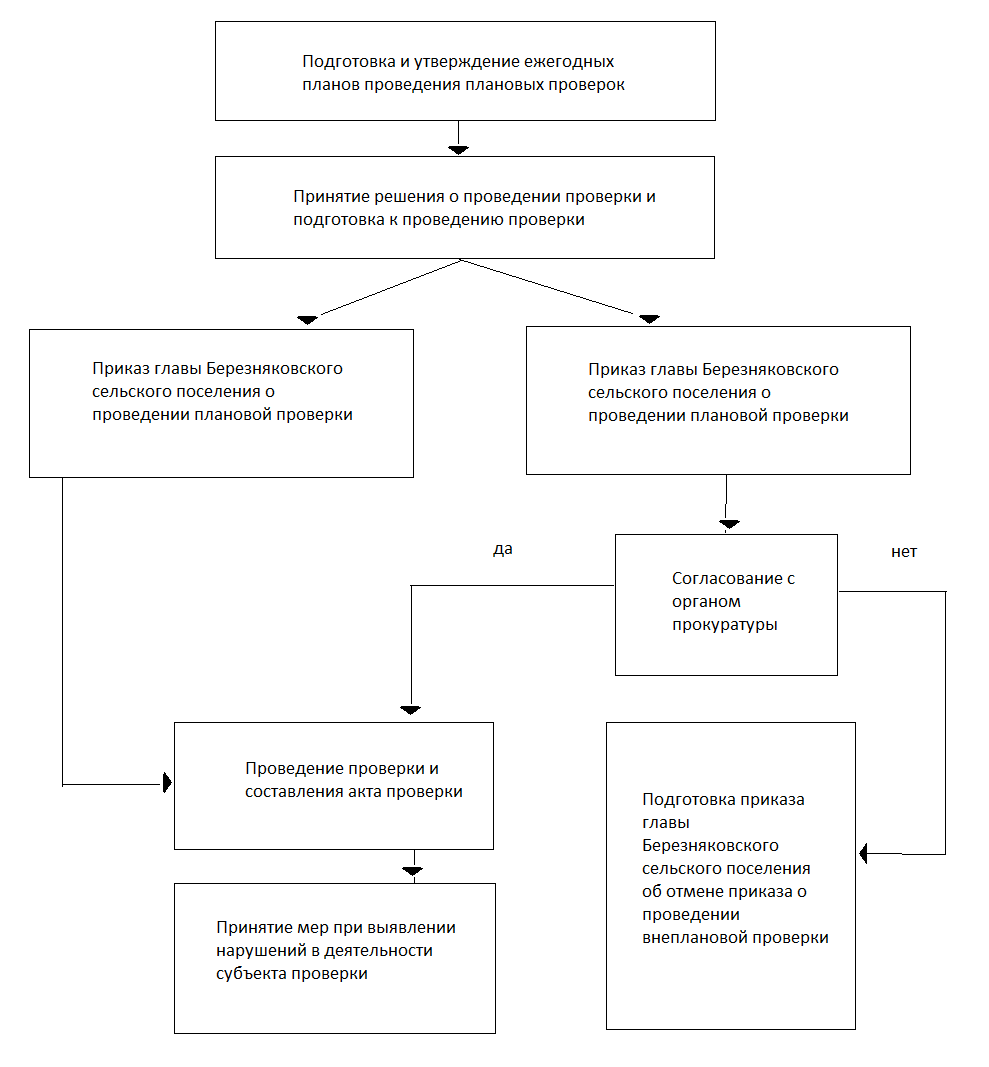 Приложение 3
к административному регламенту осуществления
муниципального контроля за обеспечением сохранности
автомобильных дорог местного значения на территории Березняковского сельского поселения___________________________________________________________________________
(наименование органа муниципального контроля)

УТВЕРЖДЕН______________________________________________
(фамилия, инициалы и подпись руководителя)М. П.ПЛАНПриложение 4
к административному регламенту осуществления
муниципального контроля за обеспечением сохранности
автомобильных дорог местного значения на территории Березняковского сельского поселенияОБРАЗЕЦ
ежегодного плана проведения плановых проверок соблюдения физическими лицами, не являющимися индивидуальными предпринимателями,
требований федеральных законов, законов Иркутской области, муниципальных правовых актов Березняковского сельского поселения
по вопросам обеспечения сохранности автомобильных дорог местного значения
__________________________________________________________________________
(наименование органа муниципального контроля)
УТВЕРЖДЕН_________________________________________________
(фамилия, инициалы и подпись руководителя)М. П.Приложение 5
к административному регламенту осуществления
муниципального контроля за обеспечением сохранности
автомобильных дорог местного значения на территории Березняковского сельского поселения
______________________________________________________________________________________________________________________________________________
(наименование органа муниципального контроля)РАСПОРЯЖЕНИЕ (ПРИКАЗ)
органа муниципального контроля
о проведении __________________________________________________ проверки
(плановой/внеплановой, документарной/выездной)
юридического лица, индивидуального предпринимателя
от «______» ____________ 20__ г. N _____1. Провести проверку в отношении __________________________________ 
______________________________________________________________________(наименование юридического лица, фамилия, имя, отчество (последнее - при наличии) 
индивидуального предпринимателя)2. Место нахождения: ______________________________________________
_______________________________________________________________________(юридического лица (их филиалов, представительств, обособленных структурных подразделений) 
или место жительства индивидуального предпринимателя и место (-а) фактического осуществления им деятельности)3. Назначить лицом (-ми), уполномоченным (-ми) на проведение проверки: ______________________________________________________________________
______________________________________________________________________(фамилия, имя, отчество (последнее - при наличии), должность должностного
лица (должностных лиц), уполномоченного (-ых) на проведение проверки)
4. Привлечь к проведению проверки в качестве экспертов, представителей экспертных организаций следующих лиц: _______________________________________________________________________________________________________
______________________________________________________________________(фамилия, имя, отчество (последнее - при наличии), должности привлекаемых к проведению 
проверки экспертов и (или)наименование экспертной организации с указанием реквизитов свидетельства об аккредитации и 
наименования органа по аккредитации, выдавшего свидетельство об аккредитации)5. Установить, что:
настоящая проверка проводится с целью: ______________________________
_______________________________________________________________________
_______________________________________________________________________При установлении целей проводимой проверки указывается следующая информация:а) в случае проведения плановой проверки:
ссылка на утвержденный ежегодный план проведения плановых проверок;
б) в случае проведения внеплановой выездной проверки:
реквизиты ранее выданного проверяемому лицу предписания об устранении
выявленного нарушения, срок для исполнения которого истек;реквизиты обращений и заявлений граждан, юридических лиц, индивидуальных предпринимателей, поступивших в органы государственного контроля (надзора), органы муниципального контроля;
реквизиты приказа (распоряжения) руководителя органа государственного контроля (надзора), изданного в соответствии с поручениями Президента Российской Федерации, Правительства Российской Федерации;
реквизиты требования прокурора о проведении внеплановой проверки в рамках надзора за исполнением законов и реквизиты прилагаемых к требованию материалов и обращений;
в) в случае проведения внеплановой выездной проверки, которая подлежит согласованию органами прокуратуры, но в целях принятия неотложных мер должна быть проведена незамедлительно в связи с причинением вреда либо нарушением проверяемых требований, если такое причинение вреда либо нарушение требований обнаружено непосредственно в момент его совершения:
реквизиты прилагаемой копии документа (рапорта, докладной записки и другие), представленного должностным лицом, обнаружившим нарушение;задачами настоящей проверки являются: ______________________________
_______________________________________________________________________
6. Предметом настоящей проверки является (отметить нужное):соблюдение обязательных требований или требований, установленных муниципальными правовыми актами;
соответствие сведений, содержащихся в уведомлении о начале осуществления отдельных видов предпринимательской деятельности, обязательным требованиям;
выполнение предписаний органов государственного контроля (надзора), органов муниципального контроля;проведение мероприятий:по предотвращению причинения вреда жизни, здоровью граждан, вреда животным, растениям, окружающей среде;
по предупреждению возникновения чрезвычайных ситуаций природного и техногенного характера;по обеспечению безопасности государства;
по ликвидации последствий причинения такого вреда.
7. Срок проведения проверки: _______________________________________
К проведению проверки приступить с «__» ____________ 20__ г.
Проверку окончить не позднее «__» ____________ 20__ г.
8. Правовые основания проведения проверки: __________________________
_______________________________________________________________________(ссылка на положение нормативного правового акта, 
в соответствии с которым осуществляется проверка; ссылка на положения 
(нормативных) правовых актов, устанавливающих требования, 
которые являются предметом проверки)_______________________________________________________________________9. В процессе проверки провести следующие мероприятия по контролю, необходимые для достижения целей и задач проведения проверки: _______________
_______________________________________________________________________
10. Перечень административных регламентов по осуществлению государственного контроля (надзора), 
осуществлению муниципального контроля (при их наличии): ______________________________________________________________(с указанием наименований, номеров и дат их принятия)______________________________________________________________________________________________________________________________________________11. Перечень документов, представление которых юридическим лицом, индивидуальным предпринимателем необходимо для достижения целей и задач проведения проверки: ______________________________________________________
______________________________________________________________________________________________________________________________________________

_________________________________________ _________________________
(должность, фамилия, инициалы руководителя, заместителя (подпись, заверенная печатью)руководителя органа муниципального контроля, издавшего 
распоряжение или приказ о проведении проверки)
______________________________________________________________________(фамилия, имя, отчество (последнее - при наличии) и должность должностного лица, непосредственно 
подготовившего проект распоряжения (приказа), контактный телефон, электронный адрес (при наличии)______________________________________________________________________Приложение 6
к административному регламенту осуществления
муниципального контроля за обеспечением сохранности
автомобильных дорог местного значения на территории Березняковского сельского поселения______________________________________________________________________________________________________________________________________________
(наименование органа муниципального контроля)

ПРИКАЗ
органа муниципального контроляо проведении __________________________________________________ проверки(плановой/внеплановой, документарной/выездной)соблюдения физическими лицами, не являющимися индивидуальными предпринимателями, требований федеральных законов, законов Новосибирской области, муниципальных правовых актов города Новосибирска по вопросам обеспечения сохранности автомобильных дорог местного значения
от «______» ____________ 20__ г. N _____1. Провести проверку в отношении ___________________________________ ______________________________________________________________________(Ф. И. О.)2. Местонахождение и характеристика автомобильной дороги: ___________
_______________________________________________________________________(местонахождение, идентификационный номер, протяженность, категория)3. Назначить лицом(-ми), уполномоченным(-ми) на проведение проверки: _______________________________________________________________________(фамилия, имя, отчество (последнее - при наличии), должность должностного
лица (должностных лиц), уполномоченного(-ых) на проведение проверки)4. Привлечь к проведению проверки в качестве экспертов, представителей экспертных организаций следующих лиц: ________________________________________________________________________________________________________(фамилия, имя, отчество (последнее - при наличии), должности привлекаемых к проведению проверки экспертов и (или)наименование экспертной организации с указанием реквизитов свидетельства об аккредитации и наименования органа по аккредитации, выдавшего свидетельство об аккредитации)5. Установить, что:
настоящая проверка проводится с целью: ______________________________
_______________________________________________________________________При установлении целей проводимой проверки указывается следующая информация:в случае проведения плановой проверки:
ссылка на утвержденный ежегодный план проведения плановых проверок;
в случае проведения внеплановой выездной проверки:
реквизиты ранее выданного проверяемому лицу предписания об устранении
выявленного нарушения, срок для исполнения которого истек;реквизиты обращений и заявлений граждан, юридических лиц, индивидуальных предпринимателей, поступивших в органы государственного контроля (надзора), органы муниципального контроля;
реквизиты приказа (распоряжения) руководителя органа государственного контроля (надзора), изданного в соответствии с поручениями Президента Российской Федерации, Правительства Российской Федерации.задачами настоящей проверки являются: ______________________________
_______________________________________________________________________
6. Предметом настоящей проверки является (отметить нужное):соблюдение обязательных требований или требований, установленных муниципальными правовыми актами;
выполнение предписаний органов государственного контроля (надзора), органов муниципального контроля;проведение мероприятий:по предотвращению причинения вреда жизни, здоровью граждан, вреда животным, растениям, окружающей среде;
по предупреждению возникновения чрезвычайных ситуаций природного и техногенного характера;по ликвидации последствий причинения такого вреда.
7. Срок проведения проверки: ______________________________________
К проведению проверки приступить с «__» ____________ 20__ г.
Проверку окончить не позднее «__» ____________ 20__ г.
8. Правовые основания проведения проверки: _________________________
______________________________________________________________________(ссылка на положение нормативного правового акта, в соответствии с которым осуществляется проверка; 
ссылка на положения (нормативных) правовых актов, устанавливающих требования, 
которые являются предметом проверки)
9. В процессе проверки провести следующие мероприятия по контролю, необходимые для достижения целей и задач проведения проверки: ______________
______________________________________________________________________ 
10. Перечень административных регламентов по осуществлению государственного контроля (надзора), осуществлению муниципального контроля (при их наличии): ______________________________________________________________
(с указанием наименований, номеров и дат их принятия)_______________________________________________________________________
_________________________________________ _________________________
(должность, фамилия, инициалы руководителя, заместителя (подпись, заверенная печатью)руководителя органа муниципального контроля, издавшего 
приказ о проведении проверки)______________________________________________________________________
(фамилия, имя, отчество (последнее - при наличии) и должность должностного лица, непосредственно 
подготовившего проект приказа, контактный телефон, электронный адрес 
Приложение 7
к административному регламенту осуществления
муниципального контроля за обеспечением сохранности
автомобильных дорог местного значения на территории Березняковского сельского поселения


В ___________________________
(наименование органа прокуратуры)
от __________________________
(наименование органа муниципального
____________________________
контроля с указанием юридического адреса)ЗАЯВЛЕНИЕ
о согласовании органом муниципального контроля с органом прокуратуры
проведения внеплановой выездной проверки юридического лица,
индивидуального предпринимателя1. В соответствии со Федерального закона от 26 декабря 2008 года N 294-ФЗ «О защите прав юридических лиц и индивидуальных предпринимателей при осуществлении государственного контроля (надзора) и муниципального контроля» (Собрание законодательства Российской Федерации, 2008, N 52, ст. 6249) просим согласия на проведение внеплановой выездной проверки в отношении ______________________________________________________________
______________________________________________________________________
______________________________________________________________________,(наименование, адрес (место нахождения) постоянно действующего исполнительного органа юридического лица, государственный регистрационный номер записи о государственной регистрации юридического лица / фамилия,
имя и (в случае, если имеется) отчество, место жительства индивидуального предпринимателя, государственный регистрационный номер записи о государственной регистрации индивидуального предпринимателя,
идентификационный номер налогоплательщика)осуществляющего предпринимательскую деятельность по адресу: _____________
______________________________________________________________________
______________________________________________________________________
______________________________________________________________________
2. Основание проведения проверки: __________________________________
______________________________________________________________________(ссылка на положение Федерального от 26 декабря 2008 года N 294-ФЗ «О защите прав юридических лиц
и индивидуальных предпринимателей при осуществлении государственного контроля (надзора)
и муниципального контроля»)______________________________________________________________________
3. Дата начала проведения проверки:
«____» ______________ 20____ года.
4. Время начала проведения проверки:
«____» ______________ 20____ года.(указывается в случае, если основанием проведения проверки является
Федерального закона от 26 декабря 2008 года N 294-ФЗ
«О защите прав юридических лиц и индивидуальных предпринимателей
при осуществлении государственного контроля (надзора) и 
муниципального контроля»)Приложения: __________________________________________________________
______________________________________________________________________
______________________________________________________________________
______________________________________________________________________
______________________________________________________________________(копия распоряжения или приказа руководителя, заместителя руководителя органа муниципального контроля о проведении внеплановой выездной проверки. Документы, содержащие сведения, послужившие основанием 
для проведения внеплановой проверки)
_____________________ ________ ________________________
(наименование должностного лица) (подпись) (фамилия, имя, отчество)

М. П.
(в случае если имеется)

Дата и время составления документа: ________________________________

Приложение 8
к административному регламенту осуществления
муниципального контроля за обеспечением сохранности
автомобильных дорог местного значения на территории Березняковского сельского поселения

__________________________________________________________
(наименование органа муниципального контроля)
_______________________ «__» _____________ 20__ г.
(место составления акта) (дата составления акта)
__________________________
(время составления акта)АКТ ПРОВЕРКИ
органом муниципального контроля юридического лица,
индивидуального предпринимателя
N __________По адресу/адресам: ________________________________________________(место проведения проверки)На основании: ____________________________________________________
______________________________________________________________________
______________________________________________________________________(вид документа с указанием реквизитов (номер, дата))
была проведена ____________________________________ проверка в отношении: 
(плановая/внеплановая, документарная/выездная)______________________________________________________________________(наименование юридического лица, фамилия, имя, отчество (последнее - при наличии)______________________________________________________________________
индивидуального предпринимателя)
Дата и время проведения проверки:
«__» ___ 20__ г. с __ час. __ мин. до __ час. __ мин. Продолжительность ________
«__» ___ 20__ г. с __ час. __ мин. до __ час. __ мин. Продолжительность ________(заполняется в случае проведения проверок филиалов, представительств, обособленных структурных 
подразделений юридического лица или при осуществлении деятельности 
индивидуального предпринимателя по нескольким адресам)Общая продолжительность проверки: ________________________________
______________________________________________________________________
(рабочих дней/часов)
Акт составлен: ____________________________________________________ 
(наименование органа муниципального контроля)____________________________________________________________________________________________________________________________________________
С копией распоряжения/приказа о проведении проверки ознакомлен(-ы): __
______________________________________________________________________
(заполняется при проведении выездной проверки)____________________________________________________________________________________________________________________________________________(фамилии, инициалы, подпись, дата, время)Дата и номер решения прокурора (его заместителя) о согласовании проведения проверки: ________________________________________________________(заполняется в случае необходимости согласования проверки с органами прокуратуры)Лицо(-а), проводившее(-ие) проверку: ________________________________
______________________________________________________________________
______________________________________________________________________
______________________________________________________________________
______________________________________________________________________(фамилия, имя, отчество (последнее - при наличии), должность должностного лица (должностных лиц), 
проводившего (-их) проверку; в случае привлечения к участию в проверке экспертов, экспертных организаций 
указываются фамилии, имена, отчества (последнее - при наличии), должности экспертов и/или наименования 
экспертных организаций с указанием реквизитов свидетельства об аккредитации 
и наименование органа по аккредитации, выдавшего свидетельство)При проведении проверки присутствовали: ___________________________ 
________________________________________________________________________________________________________________________
__________________________________________________________________________________________(фамилия, имя, отчество (последнее - при наличии), должность руководителя, иного должностного лица
(должностных лиц) или уполномоченного представителя юридического лица, уполномоченного представителя 
индивидуального предпринимателя, уполномоченного представителя саморегулируемой организации 
(в случае проведения проверки члена саморегулируемой организации), присутствовавших 
при проведении мероприятий по проверке)В ходе проведения проверки:выявлены нарушения обязательных требований или требований, установленных муниципальными
правовыми актами (с указанием положений (нормативных) правовых актов): ___________________________________________________
____________________________________________________________________________________________________________________________________________
______________________________________________________________________
______________________________________________________________________(с указанием характера нарушений; лиц, допустивших нарушения) выявлены несоответствия сведений, содержащихся в уведомлении о начале осуществления отдельных видов предпринимательской деятельности, обязательным требованиям (с указанием положений (нормативных) правовых актов): ______________________________________________________________________________
_________________________________________________________________________
________________________________________________________________________
______________________________________________________________выявлены факты невыполнения предписаний органов государственного контроля (надзора), органов муниципального контроля (с указанием реквизитов выданных предписаний): _________________________________________________________________________________________________________________________
_______________________________________________________________________
__________________________________________________________________
нарушений не выявлено ____________________________________________
Запись в Журнал учета проверок юридического лица, индивидуального предпринимателя, проводимых органами государственного контроля (надзора), органами муниципального контроля внесена (заполняется при проведении выездной проверки):Журнал учета проверок юридического лица, индивидуального предпринимателя, проводимых органами государственного контроля (надзора), органами муниципального контроля, отсутствует (заполняется при проведении выездной проверки):Прилагаемые документы:___________________________________________ 
__________________________________________________________________
__________________________________________________________________________

Подписи лиц, проводивших проверку: _______________________________
_______________________________
С актом проверки ознакомлен (-а), копию акта со всеми приложениями получил (-а) _____________________________________________________________
______________________________________________________________________
(фамилия, имя, отчество (последнее - при наличии), должность руководителя, иного должностного лица или 
уполномоченного представителя юридического лица, индивидуального предпринимателя,
его уполномоченного представителя)___________________________ «__» ______________ 20__ г.
(подпись)

Пометка об отказе ознакомления с актом проверки: __________________(подпись уполномоченного 
должностного лица (лиц), 
проводившего(-их) проверку)Приложение 9
к административному регламенту осуществления
муниципального контроля за обеспечением сохранности
автомобильных дорог местного значения на территории Березняковского сельского поселения__________________________________________________________
(наименование органа муниципального контроля)
_______________________ «__» _____________ 20__ г.
(место составления акта) (дата составления акта)
__________________________
(время составления акта)АКТ ПРОВЕРКИ
органом муниципального контроля соблюдения физическими лицами,
не являющимимся индивидуальными предпринимателями, требований
федеральных законов, законов Новосибирской области, муниципальных
правовых актов города Новосибирска по вопросам сохранности
автомобильных дорог местного значения
N __________По адресу/адресам: ________________________________________________(место проведения проверки)На основании: ____________________________________________________(вид документа с указанием реквизитов (номер, дата))______________________________________________________________________была проведена ____________________________________ проверка в отношении: (плановая/внеплановая, документарная/выездная)
______________________________________________________________________
(Ф. И. О.)
Дата и время проведения проверки:
«__» ___ 20__ г. с __ час. __ мин. до __ час. __ мин. Продолжительность ________

Общая продолжительность проверки: ________________________________
______________________________________________________________________
(рабочих дней/часов)
Акт составлен: ____________________________________________________
(наименование органа муниципального контроля)С копией распоряжения/приказа о проведении проверки ознакомлен (-ы):
______________________________________________________________________
(заполняется при выездной проверке; фамилии, инициалы, подпись, дата, время)Лицо(-а), проводившее(-ие) проверку: ________________________________
______________________________________________________________________(фамилия, имя, отчество (последнее - при наличии), должность должностного лица (должностных лиц), 
проводившего(-их) проверку; в случае привлечения к участию в проверке экспертов, экспертных организаций 
указываются фамилии, имена, отчества (последнее - при наличии), должности экспертов и/или наименования 
экспертных организаций с указанием реквизитов свидетельства об аккредитации 
и наименование органа по аккредитации, выдавшего свидетельство)При проведении проверки присутствовали: ___________________________ 
______________________________________________________________________(фамилия, имя, отчество (последнее - при наличии) лиц, присутствовавших 
при проведении мероприятий по проверке)В ходе проведения проверки:выявлены нарушения обязательных требований или требований, установленных муниципальными правовыми актами (с указанием положений (нормативных) правовых актов): ___________________________________________________
____________________________________________________________________________________________________________________________________________
(с указанием характера нарушений; лиц, допустивших нарушения)выявлены факты невыполнения предписаний органов государственного контроля (надзора), органов муниципального контроля (с указанием реквизитов выданных предписаний): ____________________________________________________________________________________________________________________________________________________________________________________________
нарушений не выявлено ____________________________________________

Прилагаемые документы: __________________________________________ ____________________________________________________________________________________________________________________________________________

Подписи лиц, проводивших проверку: _______________________________
_______________________________
С актом проверки ознакомлен(-а), копию акта со всеми приложениями получил (-а): _____________________________________________________________
______________________________________________________________________
(фамилия, имя, отчество (последнее - при наличии)___________________________ «__» ______________ 20__ г.
(подпись)

Пометка об отказе ознакомления с актом проверки: _____________________(подпись уполномоченного 
должностного лица (лиц), 
проводившего(-их) проверку)Приложение 10
к административному регламенту осуществления
муниципального контроля за обеспечением 
сохранности автомобильных дорог местного значения на территории Березняковского сельского поселенияN п.НаименованиеМесто нахожденияГрафик работыНомера справочных телефонов, адрес электронной почтыНомера справочных телефонов, адрес электронной почты123451АдминистрацииБерезнковского сельского поселенияНижнеилимского района665696, Нижнеилимский район, Иркутская область, поселок Березнякиул. Янгеля, дом 25Приемные дни:Понедельник, вторник, пятница 9.00-17.00 Не приемные дни:Среда,Четвергобед: с 12.30 Тел./факс8(39566) 60-2-10a-bsp@yandex.ruот20г.проведения плановых проверок юридических лиц и индивидуальных предпринимателей на 20проведения плановых проверок юридических лиц и индивидуальных предпринимателей на 20проведения плановых проверок юридических лиц и индивидуальных предпринимателей на 20проведения плановых проверок юридических лиц и индивидуальных предпринимателей на 20проведения плановых проверок юридических лиц и индивидуальных предпринимателей на 20проведения плановых проверок юридических лиц и индивидуальных предпринимателей на 20проведения плановых проверок юридических лиц и индивидуальных предпринимателей на 20проведения плановых проверок юридических лиц и индивидуальных предпринимателей на 20проведения плановых проверок юридических лиц и индивидуальных предпринимателей на 20проведения плановых проверок юридических лиц и индивидуальных предпринимателей на 20проведения плановых проверок юридических лиц и индивидуальных предпринимателей на 20проведения плановых проверок юридических лиц и индивидуальных предпринимателей на 20проведения плановых проверок юридических лиц и индивидуальных предпринимателей на 20проведения плановых проверок юридических лиц и индивидуальных предпринимателей на 20проведения плановых проверок юридических лиц и индивидуальных предпринимателей на 20проведения плановых проверок юридических лиц и индивидуальных предпринимателей на 20годгодНаименование юридического лица
(филиала, представительства, обособленного структурного подразделения) (ЮЛ), Ф. И. О. индивидуального 
предпринимателя (ИП), деятельность которого подлежит проверке(1)Адреса(1)Адреса(1)Адреса(1)АдресаОсновной государственный
регистрационный номер (ОГРН)Идентификационный номер 
налогоплательщика (ИНН)Цель проведенияпроверкиОснование проведения проверкиОснование проведения проверкиОснование проведения проверкиОснование проведения проверкиДата начала проведения проверки (4)Срок проведения плановой проверкиСрок проведения плановой проверкиФорма проведения проверки (документарная, выездная, документарная и выездная)Форма проведения проверки (документарная, выездная, документарная и выездная)Форма проведения проверки (документарная, выездная, документарная и выездная)Наименование органа государственного контроля (надзора), органа 
муниципального контроля, с которым проверка проводится совместноместа нахождения ЮЛместа жительства ИПмест фактического осуществления деятельности ЮЛ, ИПместа нахождения объектов (2)дата государственной
регистрации ЮЛ, ИПдата окончания последней
проверкидата начала осуществления ЮЛ, ИП деятельности в соответствии с представленным уведомлением о ее начале деятельностииные основания в соответствии с федеральным законом( 3)рабочих днейрабочих часов 
(для МСП и МКП)Примечания:
(1) Если планируется проведение мероприятий по контролю в отношении объектов защиты, объектов использования атомной энергии, опасных производственных объектов, гидротехнических сооружений, дополнительно указывается их наименование.(
(2) Если планируется проведение мероприятий по контролю в отношении объектов защиты, объектов использования атомной энергии, опасных производственных объектов, гидротехнических сооружений, дополнительно указывается их место нахождения.
(3) Указывается ссылка на положения федерального закона, устанавливающего основания проведения плановой проверки.
(4) Указывается календарный месяц начала проведения проверки.Примечания:
(1) Если планируется проведение мероприятий по контролю в отношении объектов защиты, объектов использования атомной энергии, опасных производственных объектов, гидротехнических сооружений, дополнительно указывается их наименование.(
(2) Если планируется проведение мероприятий по контролю в отношении объектов защиты, объектов использования атомной энергии, опасных производственных объектов, гидротехнических сооружений, дополнительно указывается их место нахождения.
(3) Указывается ссылка на положения федерального закона, устанавливающего основания проведения плановой проверки.
(4) Указывается календарный месяц начала проведения проверки.Примечания:
(1) Если планируется проведение мероприятий по контролю в отношении объектов защиты, объектов использования атомной энергии, опасных производственных объектов, гидротехнических сооружений, дополнительно указывается их наименование.(
(2) Если планируется проведение мероприятий по контролю в отношении объектов защиты, объектов использования атомной энергии, опасных производственных объектов, гидротехнических сооружений, дополнительно указывается их место нахождения.
(3) Указывается ссылка на положения федерального закона, устанавливающего основания проведения плановой проверки.
(4) Указывается календарный месяц начала проведения проверки.Примечания:
(1) Если планируется проведение мероприятий по контролю в отношении объектов защиты, объектов использования атомной энергии, опасных производственных объектов, гидротехнических сооружений, дополнительно указывается их наименование.(
(2) Если планируется проведение мероприятий по контролю в отношении объектов защиты, объектов использования атомной энергии, опасных производственных объектов, гидротехнических сооружений, дополнительно указывается их место нахождения.
(3) Указывается ссылка на положения федерального закона, устанавливающего основания проведения плановой проверки.
(4) Указывается календарный месяц начала проведения проверки.Примечания:
(1) Если планируется проведение мероприятий по контролю в отношении объектов защиты, объектов использования атомной энергии, опасных производственных объектов, гидротехнических сооружений, дополнительно указывается их наименование.(
(2) Если планируется проведение мероприятий по контролю в отношении объектов защиты, объектов использования атомной энергии, опасных производственных объектов, гидротехнических сооружений, дополнительно указывается их место нахождения.
(3) Указывается ссылка на положения федерального закона, устанавливающего основания проведения плановой проверки.
(4) Указывается календарный месяц начала проведения проверки.Примечания:
(1) Если планируется проведение мероприятий по контролю в отношении объектов защиты, объектов использования атомной энергии, опасных производственных объектов, гидротехнических сооружений, дополнительно указывается их наименование.(
(2) Если планируется проведение мероприятий по контролю в отношении объектов защиты, объектов использования атомной энергии, опасных производственных объектов, гидротехнических сооружений, дополнительно указывается их место нахождения.
(3) Указывается ссылка на положения федерального закона, устанавливающего основания проведения плановой проверки.
(4) Указывается календарный месяц начала проведения проверки.Примечания:
(1) Если планируется проведение мероприятий по контролю в отношении объектов защиты, объектов использования атомной энергии, опасных производственных объектов, гидротехнических сооружений, дополнительно указывается их наименование.(
(2) Если планируется проведение мероприятий по контролю в отношении объектов защиты, объектов использования атомной энергии, опасных производственных объектов, гидротехнических сооружений, дополнительно указывается их место нахождения.
(3) Указывается ссылка на положения федерального закона, устанавливающего основания проведения плановой проверки.
(4) Указывается календарный месяц начала проведения проверки.Примечания:
(1) Если планируется проведение мероприятий по контролю в отношении объектов защиты, объектов использования атомной энергии, опасных производственных объектов, гидротехнических сооружений, дополнительно указывается их наименование.(
(2) Если планируется проведение мероприятий по контролю в отношении объектов защиты, объектов использования атомной энергии, опасных производственных объектов, гидротехнических сооружений, дополнительно указывается их место нахождения.
(3) Указывается ссылка на положения федерального закона, устанавливающего основания проведения плановой проверки.
(4) Указывается календарный месяц начала проведения проверки.Примечания:
(1) Если планируется проведение мероприятий по контролю в отношении объектов защиты, объектов использования атомной энергии, опасных производственных объектов, гидротехнических сооружений, дополнительно указывается их наименование.(
(2) Если планируется проведение мероприятий по контролю в отношении объектов защиты, объектов использования атомной энергии, опасных производственных объектов, гидротехнических сооружений, дополнительно указывается их место нахождения.
(3) Указывается ссылка на положения федерального закона, устанавливающего основания проведения плановой проверки.
(4) Указывается календарный месяц начала проведения проверки.Примечания:
(1) Если планируется проведение мероприятий по контролю в отношении объектов защиты, объектов использования атомной энергии, опасных производственных объектов, гидротехнических сооружений, дополнительно указывается их наименование.(
(2) Если планируется проведение мероприятий по контролю в отношении объектов защиты, объектов использования атомной энергии, опасных производственных объектов, гидротехнических сооружений, дополнительно указывается их место нахождения.
(3) Указывается ссылка на положения федерального закона, устанавливающего основания проведения плановой проверки.
(4) Указывается календарный месяц начала проведения проверки.Примечания:
(1) Если планируется проведение мероприятий по контролю в отношении объектов защиты, объектов использования атомной энергии, опасных производственных объектов, гидротехнических сооружений, дополнительно указывается их наименование.(
(2) Если планируется проведение мероприятий по контролю в отношении объектов защиты, объектов использования атомной энергии, опасных производственных объектов, гидротехнических сооружений, дополнительно указывается их место нахождения.
(3) Указывается ссылка на положения федерального закона, устанавливающего основания проведения плановой проверки.
(4) Указывается календарный месяц начала проведения проверки.Примечания:
(1) Если планируется проведение мероприятий по контролю в отношении объектов защиты, объектов использования атомной энергии, опасных производственных объектов, гидротехнических сооружений, дополнительно указывается их наименование.(
(2) Если планируется проведение мероприятий по контролю в отношении объектов защиты, объектов использования атомной энергии, опасных производственных объектов, гидротехнических сооружений, дополнительно указывается их место нахождения.
(3) Указывается ссылка на положения федерального закона, устанавливающего основания проведения плановой проверки.
(4) Указывается календарный месяц начала проведения проверки.Примечания:
(1) Если планируется проведение мероприятий по контролю в отношении объектов защиты, объектов использования атомной энергии, опасных производственных объектов, гидротехнических сооружений, дополнительно указывается их наименование.(
(2) Если планируется проведение мероприятий по контролю в отношении объектов защиты, объектов использования атомной энергии, опасных производственных объектов, гидротехнических сооружений, дополнительно указывается их место нахождения.
(3) Указывается ссылка на положения федерального закона, устанавливающего основания проведения плановой проверки.
(4) Указывается календарный месяц начала проведения проверки.Примечания:
(1) Если планируется проведение мероприятий по контролю в отношении объектов защиты, объектов использования атомной энергии, опасных производственных объектов, гидротехнических сооружений, дополнительно указывается их наименование.(
(2) Если планируется проведение мероприятий по контролю в отношении объектов защиты, объектов использования атомной энергии, опасных производственных объектов, гидротехнических сооружений, дополнительно указывается их место нахождения.
(3) Указывается ссылка на положения федерального закона, устанавливающего основания проведения плановой проверки.
(4) Указывается календарный месяц начала проведения проверки.Примечания:
(1) Если планируется проведение мероприятий по контролю в отношении объектов защиты, объектов использования атомной энергии, опасных производственных объектов, гидротехнических сооружений, дополнительно указывается их наименование.(
(2) Если планируется проведение мероприятий по контролю в отношении объектов защиты, объектов использования атомной энергии, опасных производственных объектов, гидротехнических сооружений, дополнительно указывается их место нахождения.
(3) Указывается ссылка на положения федерального закона, устанавливающего основания проведения плановой проверки.
(4) Указывается календарный месяц начала проведения проверки.Примечания:
(1) Если планируется проведение мероприятий по контролю в отношении объектов защиты, объектов использования атомной энергии, опасных производственных объектов, гидротехнических сооружений, дополнительно указывается их наименование.(
(2) Если планируется проведение мероприятий по контролю в отношении объектов защиты, объектов использования атомной энергии, опасных производственных объектов, гидротехнических сооружений, дополнительно указывается их место нахождения.
(3) Указывается ссылка на положения федерального закона, устанавливающего основания проведения плановой проверки.
(4) Указывается календарный месяц начала проведения проверки.Примечания:
(1) Если планируется проведение мероприятий по контролю в отношении объектов защиты, объектов использования атомной энергии, опасных производственных объектов, гидротехнических сооружений, дополнительно указывается их наименование.(
(2) Если планируется проведение мероприятий по контролю в отношении объектов защиты, объектов использования атомной энергии, опасных производственных объектов, гидротехнических сооружений, дополнительно указывается их место нахождения.
(3) Указывается ссылка на положения федерального закона, устанавливающего основания проведения плановой проверки.
(4) Указывается календарный месяц начала проведения проверки.Примечания:
(1) Если планируется проведение мероприятий по контролю в отношении объектов защиты, объектов использования атомной энергии, опасных производственных объектов, гидротехнических сооружений, дополнительно указывается их наименование.(
(2) Если планируется проведение мероприятий по контролю в отношении объектов защиты, объектов использования атомной энергии, опасных производственных объектов, гидротехнических сооружений, дополнительно указывается их место нахождения.
(3) Указывается ссылка на положения федерального закона, устанавливающего основания проведения плановой проверки.
(4) Указывается календарный месяц начала проведения проверки.Примечания:
(1) Если планируется проведение мероприятий по контролю в отношении объектов защиты, объектов использования атомной энергии, опасных производственных объектов, гидротехнических сооружений, дополнительно указывается их наименование.(
(2) Если планируется проведение мероприятий по контролю в отношении объектов защиты, объектов использования атомной энергии, опасных производственных объектов, гидротехнических сооружений, дополнительно указывается их место нахождения.
(3) Указывается ссылка на положения федерального закона, устанавливающего основания проведения плановой проверки.
(4) Указывается календарный месяц начала проведения проверки.от20г.Характеристики автомобильной дорогиХарактеристики автомобильной дорогиХарактеристики автомобильной дорогиХарактеристики автомобильной дорогиЦель проведенияпроверкиОснование проведения проверкиСрок проведения плановой проверкиСрок проведения плановой проверкиФорма 
проведения проверки 
(документарная, выездная, документарная и выездная)местонахождениеидентификационный номерпротяженность, кмкатегориядата начала 
проведения
проверкидата окончания проведения
проверки(подпись проверяющего)(подпись уполномоченного представителя юридического лица, индивидуального предпринимателя, его 
уполномоченного представителя)(подпись проверяющего)(подпись уполномоченного представителя юридического лица, индивидуального предпринимателя, его 
уполномоченного представителя)N 
п.ДатаДата и номер акта 
проверкиФ. И. О. должностного лица, 
проводившего проверкуПримечание12345123456